Здравствуйте дорогие ребята! Начинаем с вами работу в новом формате. Для обратной  связи вы можете найти мою страничку в ВК и добавиться в друзья, я с удовольствием вас приму, вы можете написать мне на электронную почту  g.v.poshvina@yandex.ru, или написать на WhatsApp, Viber. Тема нашего сегодняшнего урока "Соли угольной кислоты" Кремний и его соединения.  Соли угольной кислоты имеют  широкое применение в промышленности, строительстве, в быту. Поэтому познакомимся с ними поближе.Соли угольной кислоты:Как двухосновная угольная кислота образует два ряда солей: средние — карбонаты (K2CO3, CaCO3) и кислы гидрокарбонаты (NaHCO3, Ca(HCO3)2).  Из карбонатов растворяются в воде соли натрия, калия и аммония. Гидрокарбонаты растворяются лучше.Обрати внимание! Все соли угольной кислоты реагируют с более сильными кислотами. В результате выделяется углекислый газ, что позволяет использовать эту реакцию как качественную на карбонаты и гидрокарбонаты:  CaCO3+2HCl=CaCl2+H2O+CO2↑,   NaHCO3+HNO3=NaNO3+H2O+CO2↑.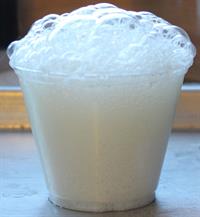 Реакция карбоната с кислотой  Обрати внимание!Карбонаты и гидрокарбонаты взаимопревращаемы.Карбонаты превращаются в гидрокарбонаты при пропускании через их раствор или взвесь углекислого газа:CaCO3+H2O+CO2=Ca (HCO3)2.  Обратное превращение происходит при нагревании:  Ca(HCO3)2=  tCaCO3↓+ H2O+ CO2↑.С присутствием в воде гидрокарбонатов кальция и магния связана временная жёсткость воды. Временная — потому что при нагревании растворимые кислые соли разлагаются, и ионы металлов связываются в нерастворимые карбонаты.Применение солей угольной кислоты Na2CO3 — карбонат натрия, или сода. Применяется в производстве стекла, мыла, бумаги.NaHCO3 — гидрокарбонат натрия, или питьевая сода. Используется в быту и пищевой промышленности как разрыхлитель теста. Находит применение в медицине.K2CO3 — карбонат калия, или поташ. Применяется в производстве жидкого мыла, стекла, в качестве удобрения. CaCO3 — карбонат кальция. В природе встречается в виде мела, мрамора, известняка. Применяются как строительные и отделочные материалы, а также в производстве негашёной извести, цемента, стекла. https://www.youtube.com/watch?v=EHT0TLMe5BU по этой ссылке вы можете просмотреть видео, в котором вы повторите свойства угольной кислоты и закрепите свойства её солей.Кремний - химический элемент, соединения которого широко используются в быту и в промышленности.   https://www.youtube.com/watch?v=Z-cPNz9uKdg просмотрев данный видеоролик , запишите в тетрадь соединения кремния и области его применения. В материал параграфа вам поможет и дополнит материал ролика.Задание: Запишите в тетрадь химические свойства оксида кремния, кремниевой кислоты и качественную реакцию на силикат - ион.  https://obrazovaka.ru/test/kremniy-shema-stroeniya-atoma-9-klass.html по той ссылке выполните онлайн - тест по изучаемой теме урока. Результат работы по уроку присылаете по любому из указанных адресов.Всего доброго вам!